OPIŠI SLIKU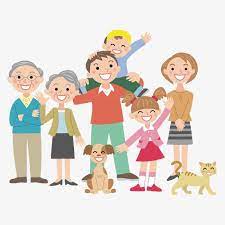 NAPIŠI SVOJU ADRESU STANOVANJA__________________________________________________________________________Spoji pticu selicu s njezinim nazivom. Na kraju oboji točan odgovor.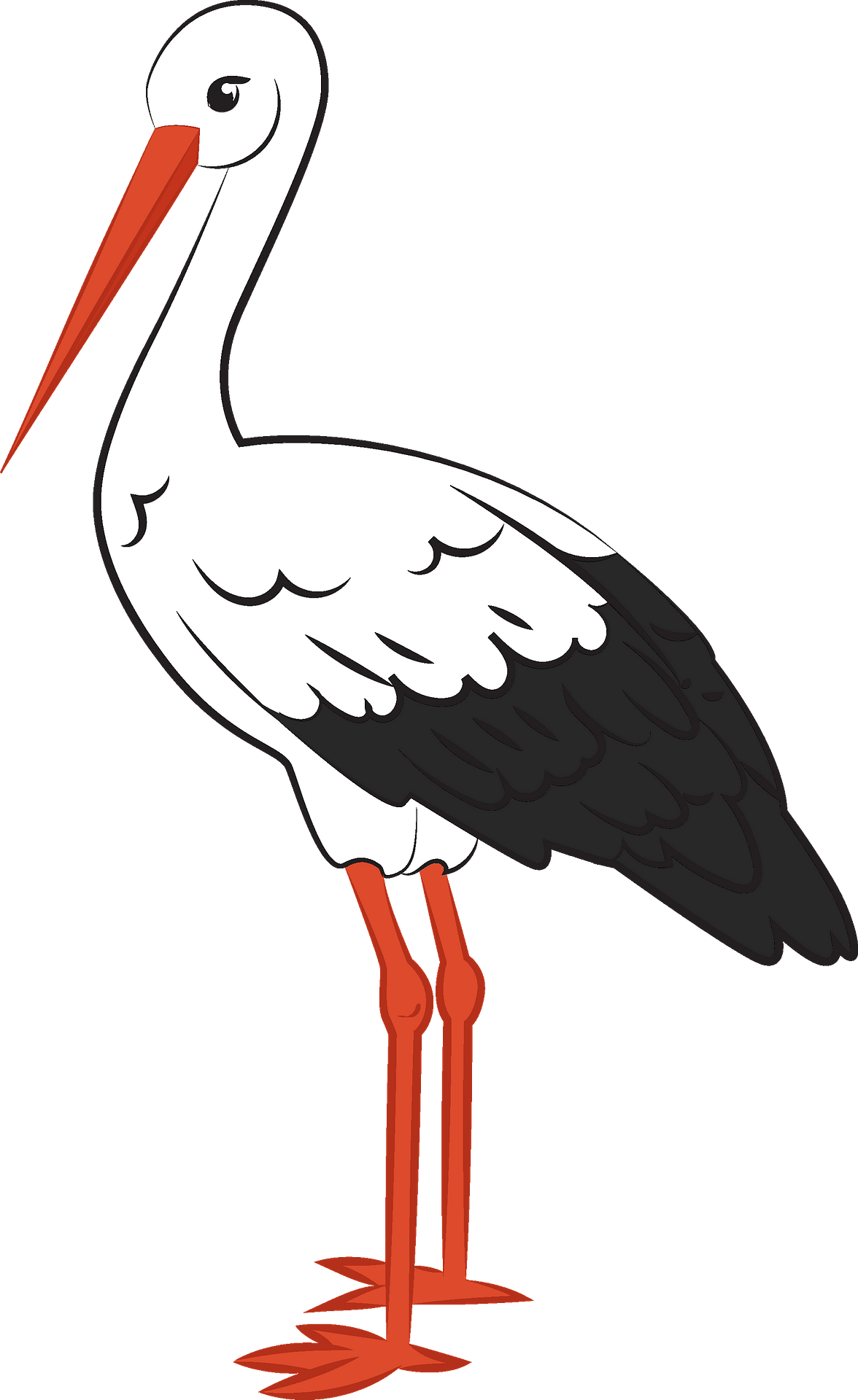 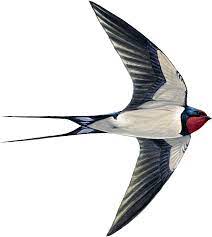 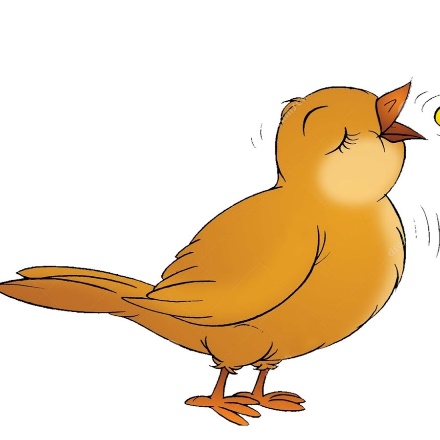  Kada se ptice selice vraćaju iz toplijih krajeva?Odredi koliko medvjedića ima.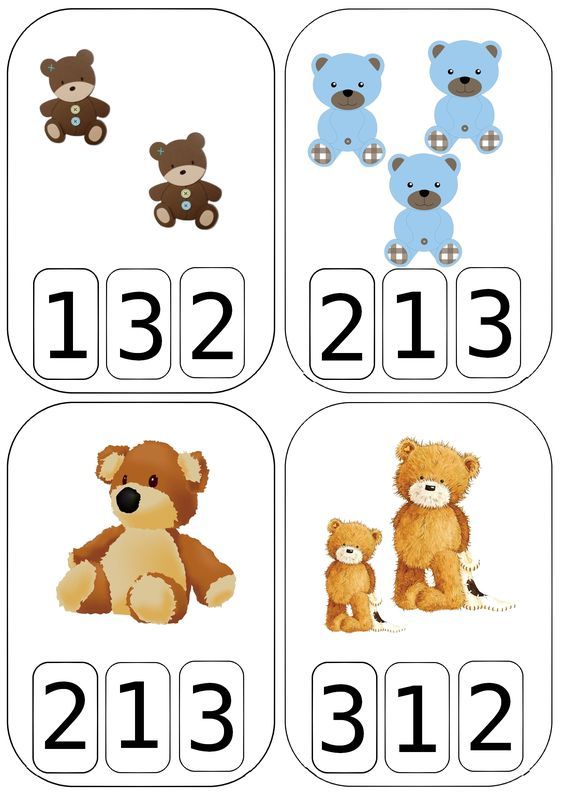 Napiši broj 5 prema predlošku, a na kraju ga i oboji.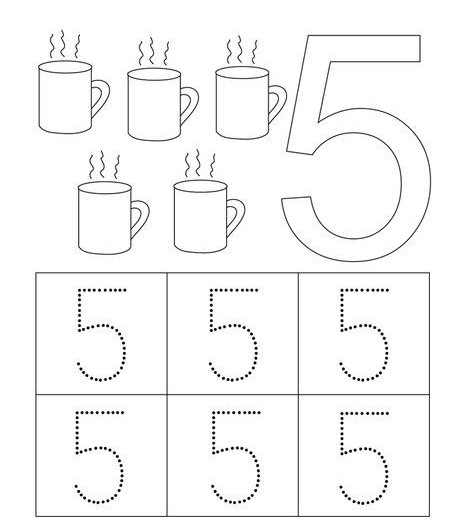 Zaokruži broj koji prikazuje broj sličica.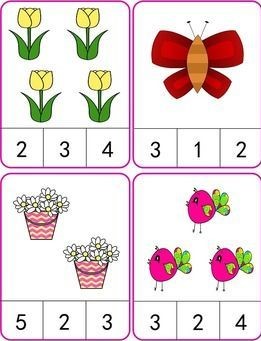 